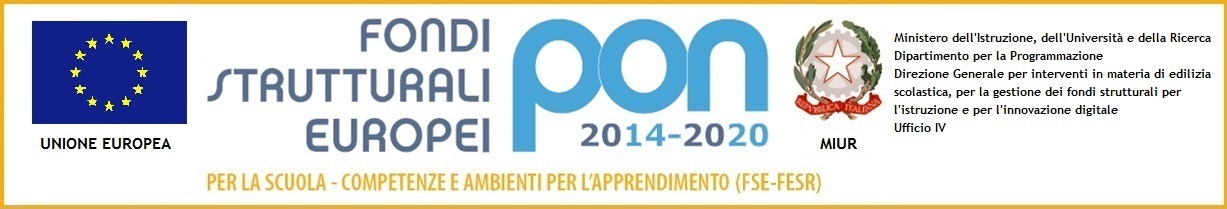 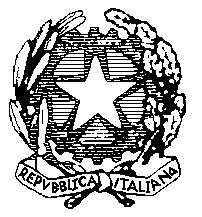 ISTITUTO COMPRENSIVO “Card. Agostino Casaroli”Scuola dell’Infanzia, Primaria e Secondaria di 1°grado Comuni di Castel San Giovanni e Sarmato (PC)Via Verdi,6 – 29015 Castel San Giovanni (PC) Telefono 0523 842788 Fax 0523 882247e-mail : pcic81700c@istruzione.it 	PEC : pcic81700c@pec.istruzione.itCodice fiscale 80011290337 Circ. int. n. 62								Castel S. Giovanni, 26.02.2020               Ai genitori della scuola primaria e secondaria di I gradoOggetto: Modalità di comunicazione per attività di studio e condivisione di materialiCon la presente si comunica ai genitori che per la scuola secondaria i docenti utilizzeranno il registro elettronico, la piattaforma Edmodo o Padlet per suggerire attività di studio e condividere materiali didattici.Per la scuola primaria: i docenti utilizzeranno il registro elettronico o comunicheranno al genitore rappresentante le attività ed i materiali didattici consigliati.Tali indicazioni sono finalizzate a dare continuità al lavoro didattico e ad accompagnare gli studenti in questi giorni di sospensione delle varie attività e di chiusura delle scuole.           Il dirigente scolastico                                                                        				 Dott.ssa  Maria Cristina Angeleri